Western Australia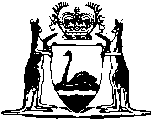 Filled Milk Act 1959		This Act was repealed by the Dairy Industry Amendment Act 1980 s. 22 (No. 45 of 1980) as at 10 Dec 1980.		There are no Word versions of this Act, only PDFs in the Reprinted Acts database are available.